近日收到广东工程职业技术学院关于毕业生预审资格的通知，通知要求同学们尽快完成《顶岗实习》的填报和毕业论文的审核，根据工程学院的要求，现要求同学们必须在以下时间之内完成以上任务，若同学们未能在以下时间完成相关信息或者任务，绝对会影响毕业证的取得，相应产生的后果将由同学们个人承担。认真阅读《广东工程职业技术学院学生顶岗实习管理办法》，根据个人实际情况填写附件1《广东工程职业技术学院学生自行联系实习单位申请审批表》和附件3《学生顶岗实习协议书》；同时自行填报附件3《广东工程职业技术学院学生顶岗实习任务书》，填写以上资料并打印后盖好印章。提交资料包括：顶岗实习作务书、顶岗实习三方协议（签字盖章）、顶岗实习报告、学生自行联系实习单位申请审批表（学生、家长签名），请于2021年4月27日邮寄至班主任黄雅琴，邮寄地址：湛江市麻章区湛江财贸学校，电话：13600380422；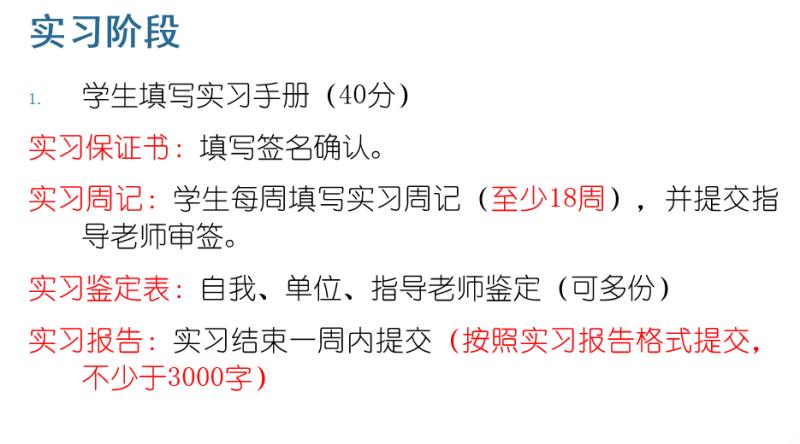 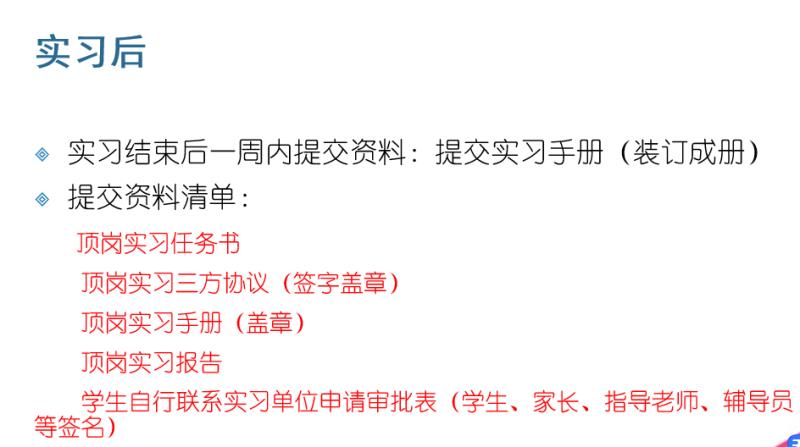 信息科根据班级情况，将本班同学分成四组，分别由四位老师担任小组的毕业论文的指导老师，请同学们尽快联系指导老师，咨询毕业论文的相关事宜。同学们必须在2021年4月24日完成初稿，2021年4月27日完成修改稿。毕业论文的答辩时间另行通知。广东工程职业技术学院不接受任何人不得以任何借口、理由在期限内未能完成相关事宜。以下是四个小组分组名单，因论文完成的时间较短，不接受调组的申请。组别指导老师学号姓名手机号码第一组梁晓劼（13824828248）1906030438张君泽17875581281第一组梁晓劼（13824828248）1906030429李超杰13671485462第一组梁晓劼（13824828248）1906030436郑永杰18875943474第一组梁晓劼（13824828248）1906030408王冰冰18219103955第一组梁晓劼（13824828248）1906030447张艺瀚15900196669第一组梁晓劼（13824828248）1906030430戴嘉燕15768232297第一组梁晓劼（13824828248）1906030443王俊明18218733757第一组梁晓劼（13824828248）1906030410蔡晓烽15766270222第一组梁晓劼（13824828248）1906030411龙浩17676533537  18219103037第一组梁晓劼（13824828248）1906030401黎天乐13232740553第一组梁晓劼（13824828248）1906030404吴宗鸿18320334856第一组梁晓劼（13824828248）1906030405郑斯敏13542064434第二组李春兰（13726941970）1906030402简晶晶18927659314第二组李春兰（13726941970）1906030403陈玉宇18820662579第二组李春兰（13726941970）1906030406梁华国13326515298第二组李春兰（13726941970）1906030407吴燕睿18476815998第二组李春兰（13726941970）1906030414廖敬霖17676170210第二组李春兰（13726941970）1906030409梁豪文13553489416第二组李春兰（13726941970）1906030412温洪滨13229502676第二组李春兰（13726941970）1906030413彭锦华13530948811第二组李春兰（13726941970）1906030415罗树溢17728298826第二组李春兰（13726941970）1906030416郑景华18719096340第二组李春兰（13726941970）1906030418王国振13659726614第三组苏志周（15900167163）1906030420容子清18475935192第三组苏志周（15900167163）1906030421陈恒飞17802014731第三组苏志周（15900167163）1906030423林希霈13610371100第三组苏志周（15900167163）1906030424阮永丰18318126515第三组苏志周（15900167163）1906030425曾夏南13286997609第三组苏志周（15900167163）1906030427林贵龙13536412342第三组苏志周（15900167163）1906030428李栋愉13600388612第三组苏志周（15900167163）1906030431郑翠婷13437875300第三组苏志周（15900167163）1906030432全华喜15622074018第三组苏志周（15900167163）1906030433陈冠元18319405331第三组苏志周（15900167163）1906030434黄名恩15322528362第四组肖鹏欢（18933823411）1906030435李泽荣18813622712第四组肖鹏欢（18933823411）1906030437林荣具13189466300第四组肖鹏欢（18933823411）1906030422邹优宇18680510547  16674628706第四组肖鹏欢（18933823411）1906030439陈兴和15016417547第四组肖鹏欢（18933823411）1906030440叶志添15767906764第四组肖鹏欢（18933823411）1906030441林沛宏18476831619第四组肖鹏欢（18933823411）1906030442廖美治13543526039第四组肖鹏欢（18933823411）1906030444陈兴敬18813615947第四组肖鹏欢（18933823411）1906030445杨奇柱18319124268第四组肖鹏欢（18933823411）1906030446许立东13692313824第四组肖鹏欢（18933823411）1906030448李志文17817142046第四组肖鹏欢（18933823411）1906030449杨子峰15976839278